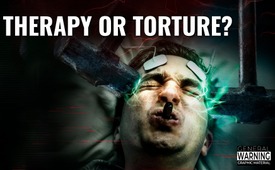 Therapy or Torture: The Truth About Electroshock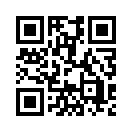 It hits the head with the force of a 40-pound cinder block dropped seven and a half feet. It’s been described by patients as a grenade going off in your body. It’s called electroconvulsive therapy. And, despite what you might think, it’s not an antiquated medical practice of some bygone era. In fact, ECT is inflicted on a million people worldwide. Every year.

In this gripping exposé, the $5.4 billion ECT business, its history, practitioners and devastating results are revealed in graphic detail.It hits the head with the force of a 40-pound cinder block dropped seven and a half feet. It’s been described by patients as a grenade going off in your body. It’s called electroconvulsive therapy. And, despite what you might think, it’s not an antiquated medical practice of some bygone era. In fact, ECT is inflicted on a million people worldwide. Every year.

In this gripping exposé, the $5.4 billion ECT business, its history, practitioners and devastating results are revealed in graphic detail.

We created Therapy or Torture not to upset you. Or to scare you. But instead, to move you. To put the hammer down on ECT.from lsSources:https://www.kvpm.de/pressemitteilungen/folteraehnliche-zwangsbehandlung-in-der-psychiatrie-verbieten

Dokumentarfilm „Therapie oder Folter“
https://www.cchr.de/ban-ect/watch/therapy-or-torture-the-truth-about-electroshock.htmlThis may interest you as well:#Pharma-en - Pharma - www.kla.tv/Pharma-enKla.TV – The other news ... free – independent – uncensored ...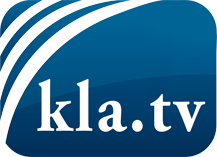 what the media should not keep silent about ...Little heard – by the people, for the people! ...regular News at www.kla.tv/enStay tuned – it’s worth it!Free subscription to our e-mail newsletter here: www.kla.tv/abo-enSecurity advice:Unfortunately countervoices are being censored and suppressed more and more. As long as we don't report according to the ideology and interests of the corporate media, we are constantly at risk, that pretexts will be found to shut down or harm Kla.TV.So join an internet-independent network today! Click here: www.kla.tv/vernetzung&lang=enLicence:    Creative Commons License with Attribution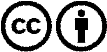 Spreading and reproducing is endorsed if Kla.TV if reference is made to source. No content may be presented out of context.
The use by state-funded institutions is prohibited without written permission from Kla.TV. Infraction will be legally prosecuted.